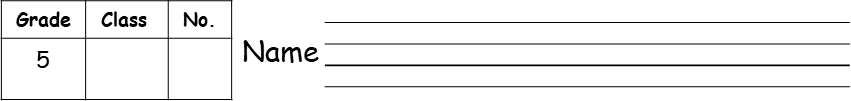 毎時間の振り返り単元の振り返り単元のゴールこれまで知らなかった友達の考えを知るために，あこがれの人について伝え合うことができる。　　　　　　　Date時間本時の目標Today’s Goal達成度（を付ける）できたことや新しく知ったこと，次にがんばりたいことなど／1先生たちのできることを伝えよう。A    B    C   ／2身近な人の紹介を聞いて理解しよう。A    B    C   ／3友達のことをＡＬＴに教えよう。A    B    C   ／4My heroのできることを伝えよう。A    B    C   ／5My heroの得意なことを伝えよう。A    B    C／6My heroがどのような人かを表す言い方を知ろう。A    B    C／7My heroについてグループで発表しよう。A    B    C／8My heroについて学級全体で発表しよう。A    B    C